Plnění bude financováno z: SFDI Isprofond 5005110001 Neinvestiční prostředky ŘVC na správu infrastruktury vodních cest, podakce 5005130001 Správa a provoz přístavů ŘVC ČR kategorie B1Plnění je pro ekonomickou činnost ŘVC ČRVystavil: 			Schvaluje: 		XXXXXXXXXXX	Ing. Lubomír Fojtů	OSE	ředitel ŘVC ČRSouhlasí:			XXXXXXXXXXX	Správce rozpočtuZa dodavatele převzal a akceptuje:Dne:Uveřejněno v Registru smluv dne ………………OBJEDNÁVKA č. 238/2023OBJEDNÁVKA č. 238/2023OBJEDNÁVKA č. 238/2023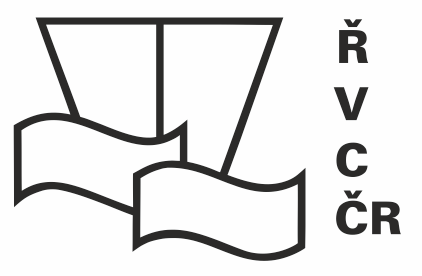 Odběratel:Ředitelství vodních cest ČRDodavatel:ČD - Telematika a.s.Adresa:Nábřeží L. Svobody 1222/12Adresa:Pernerova 2819/2aAdresa:110 15 Praha 1Adresa:130 00 Praha 3IČ:67981801IČ:61459445DIČ:CZ67981801DIČ:CZ61459445DIČ:Plátce DPHDIČ:Plátce DPHBankovní spojení:XXXXXXXXXXXBankovní spojení:XXXXXXXXXXXČíslo účtu:XXXXXXXXXXXČíslo účtu:XXXXXXXXXXXTel.:XXXXXXXXXXXTel.:XXXXXXXXXXXE-mail:XXXXXXXXXXXE-mail: XXXXXXXXXXXOrganizační složka státu zřízená Ministerstvem dopravy, a to Rozhodnutím ministra dopravy a spojů České republiky č. 849/98-KM ze dne 12.3.1998 (Zřizovací listina č. 849/98-MM ze dne 12.3.1998, ve znění Dodatků č.1, 2, 3, 4, 5, 6, 7, 8, 9, 10, 11 a 12)Organizační složka státu zřízená Ministerstvem dopravy, a to Rozhodnutím ministra dopravy a spojů České republiky č. 849/98-KM ze dne 12.3.1998 (Zřizovací listina č. 849/98-MM ze dne 12.3.1998, ve znění Dodatků č.1, 2, 3, 4, 5, 6, 7, 8, 9, 10, 11 a 12)Zapsána v OR podSpisová značka:B 8938 vedená u Městského soudu v PrazeZapsána v OR podSpisová značka:B 8938 vedená u Městského soudu v PrazeObjednáváme u Vás služby dle přiložené nabídky pro hardwarové zabezpečení provozu Přístavní karty– serverhosting v lokalitě XXXXXXXXXXX: Konfigurace internetové konektivity pro služby přístavní kartyKonfigurace internetových routerůKonfigurace externího firewalluZprovoznění webu přístavní karta   o vydefinování řešení s dodavatelem technického schématu nasazení (VARS) dle požadavku ŘVC   o instalace FTP serveru, přesné odladění parametrů komunikace s VARS (TLS, timeouty, prázdné soubory naSAMBA)   o instalace webového serveru a databázového serveru pro zmigrování řešení do nového prostředí, parametrydohodnuty s VARS   o Konfigurace firewall pravidel   o Konfigurace loadbalanceru F5 s bezpečnostní politikou (WAF – web appliacation firewall) – proof of conceptPříprava serverů pro projekt ASPE   o Instalace serverů   o Konfigurace FW pravidelKonfigurace a zprovoznění „remote access“ VPN pro dodavatele ŘVCPodpora při migraci do nového řešeníLadění post migračních kroků (komunikace přístavních sloupků vs FTP)Nasazení zálohováníInstalace monitorovací sondy, konfigurace monitoringu jednotlivých parametrů řešeníObjednáváme u Vás služby dle přiložené nabídky pro hardwarové zabezpečení provozu Přístavní karty– serverhosting v lokalitě XXXXXXXXXXX: Konfigurace internetové konektivity pro služby přístavní kartyKonfigurace internetových routerůKonfigurace externího firewalluZprovoznění webu přístavní karta   o vydefinování řešení s dodavatelem technického schématu nasazení (VARS) dle požadavku ŘVC   o instalace FTP serveru, přesné odladění parametrů komunikace s VARS (TLS, timeouty, prázdné soubory naSAMBA)   o instalace webového serveru a databázového serveru pro zmigrování řešení do nového prostředí, parametrydohodnuty s VARS   o Konfigurace firewall pravidel   o Konfigurace loadbalanceru F5 s bezpečnostní politikou (WAF – web appliacation firewall) – proof of conceptPříprava serverů pro projekt ASPE   o Instalace serverů   o Konfigurace FW pravidelKonfigurace a zprovoznění „remote access“ VPN pro dodavatele ŘVCPodpora při migraci do nového řešeníLadění post migračních kroků (komunikace přístavních sloupků vs FTP)Nasazení zálohováníInstalace monitorovací sondy, konfigurace monitoringu jednotlivých parametrů řešeníPodrobnosti nasazených řešení jsou popsané v připojené nabídce.Podrobnosti nasazených řešení jsou popsané v připojené nabídce.Dodavatel je oprávněn vystavit daňový doklad pouze na základě oprávněnou osobou odběratele odsouhlaseného předávacího protokolu. Oprávněnou osobou odběratele pro převzetí předmětu plnění této objednávky je XXXXXXXXXXX, ORI nebo XXXXXXXXXXX, ORIOdhadovaná cena celkem je        56.550,- Kč bez DPH                                             	       68425,50 Kč vč. DPHDodavatel je oprávněn vystavit daňový doklad pouze na základě oprávněnou osobou odběratele odsouhlaseného předávacího protokolu. Oprávněnou osobou odběratele pro převzetí předmětu plnění této objednávky je XXXXXXXXXXX, ORI nebo XXXXXXXXXXX, ORIOdhadovaná cena celkem je        56.550,- Kč bez DPH                                             	       68425,50 Kč vč. DPHPlatební podmínky: měsíčněTermín dodání:do 13.7.2023Datum vystavení:13.6.2023Záruční podmínky:Dle zákona